Supplementary materialComparison with proband data Data was available for 68 affected probands of the unaffected relatives included in this paper. Of these patients, 39 (57%) were ‘emotionally preserved’, 14 (21%) ‘emotionally blunted’, and 15 (22%) ‘emotionally volatile’. These proportions are in line with our previous findings of 57% of patients with mood disorders being ‘emotionally preserved’, 26% ‘emotionally blunted’, and 17% ‘emotionally volatile’ (Varo et al., 2021). Moreover, of the unaffected relatives categorised as ‘emotionally preserved’, 66% (n=25) of their affected probands were also categorised as ‘emotionally preserved’, whereas the remaining 34% presented with impaired emotional cognition (n=13; emotionally blunted n=5 and emotionally volatile n=8). Of the unaffected relatives categorised as ‘emotionally blunted’, 53% of their affected probands also presented with aberrant emotional cognition (n=16; emotionally blunted n=9 and emotionally volatile n=7), whereas the remaining 47% (n=14) were ‘emotionally preserved’.Table S1.  Measures of emotional cognitionTable S2.  Established neurocognitive tests (BIO-study) and matched SCIP subtests (NEAD-study) that make up calculated composite neurocognitive domainsAbbreviations: TMT-A = Trail Making Test part A; RBANS = Repeatable Battery for the Assessment of Neuropsychological Status; RVP = Rapid Visual Processing (CANTAB); RAVLT = Rey Auditory Verbal Learning Test; TMT-B = Trail Making Test part B; WAIS = Weschler’s Adult Intelligence Scale; SWM = Spatial Working Memory (CANTAB), SCIP = Screen for Cognitive Impairment in Psychiatry, PST = Processing Speed Test; VLT-I = Verbal Learning Test - Immediate; VLT-D = Verbal Learning Test - Delayed, WMT = Working Memory Test; VLF = Verbal Fluency Test.  Table S3.  Measure of functioningFigure S1. Dendrogram 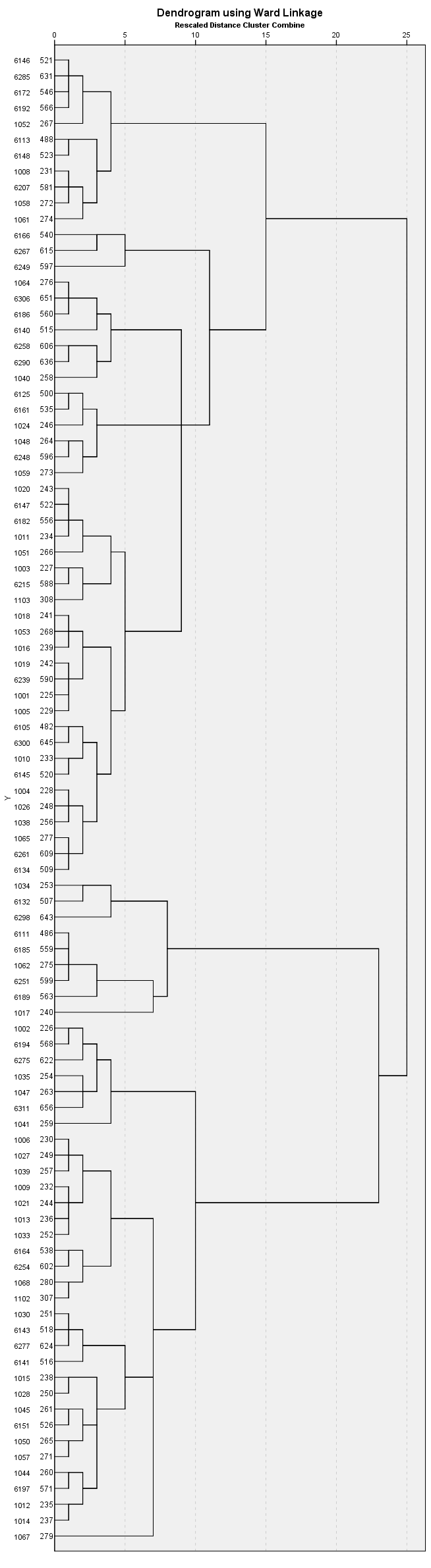 Figure S2. (a) Agglomeration schedule and (b) scree plot of coefficients by stage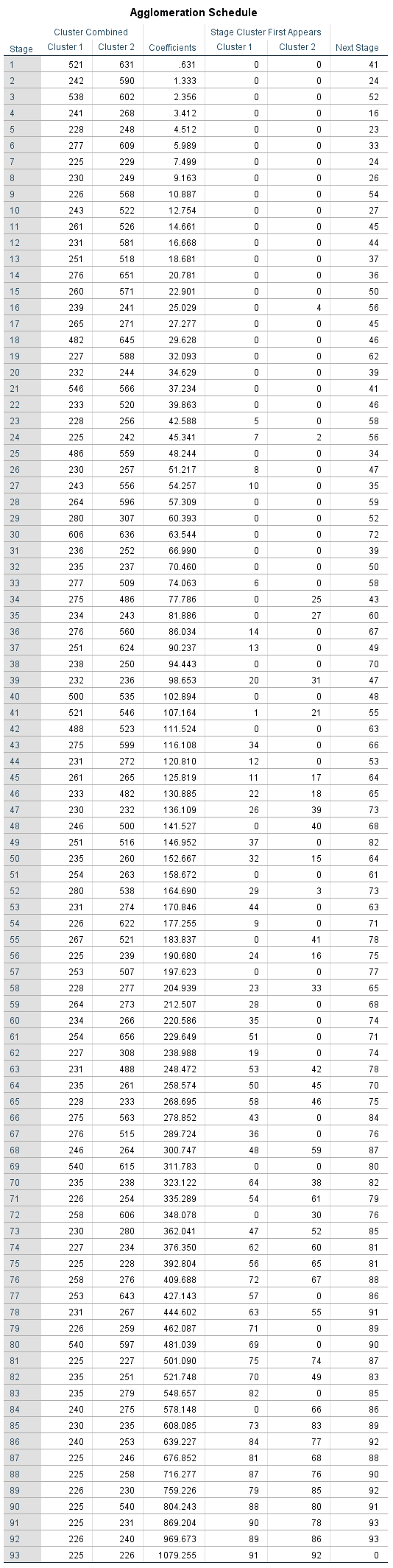 NameAbbreviationDescriptionThe Social Scenarios Task (Kjærstad et al., 2016)SSTEmotion reactivity and regulation to positive and negative social scenarios Facial Expression Recognition Task (Harmer, Shelley, Cowen, & Goodwin, 2004)FERTRecognition of six basic facial expressions: anger, disgust, fear, happiness, sadness, and surpriseFaces Dot-Probe Task (Murphy, Downham, Cowen, & Harmer, 2008)Faces Dot-ProbeAttention allocation toward emotional stimuliComposite domainBIO-studyNEAD-studyAttention and psychomotor speedTMT-A, RBANS digit-symbol coding, RBANS digit-span-forward, RVP accuracy and mean latencyTMT-A, SCIP PSTVerbal learningRAVLT trial I-V correct, trial VI correct, delayed recall, recognitionSCIP VLT-I, SCIP VLT-DWorking memory and executive functionTMT-B, WAIS letter-number sequencing, SWM between errors and strategyTMT-B, SCIP WMTVerbal fluencyVerbal fluency S and DSCIP VLFNameAbbreviationDescriptionFunctioning Assessment Short Test(Rosa et al., 2007)FASTDomainsFunctioning Assessment Short Test(Rosa et al., 2007)FASTAutonomyFunctioning Assessment Short Test(Rosa et al., 2007)FASTCapacity of the patient of doing things alone and take his/her own decisionsFunctioning Assessment Short Test(Rosa et al., 2007)FASTOccupational  functioningFunctioning Assessment Short Test(Rosa et al., 2007)FASTCapacity  to maintain  a  paid  job,  efficiency  of  performing  tasks  at work, working in the field in which the patient was educated  and  earning  according  to  the  level  of  the  employment positionFunctioning Assessment Short Test(Rosa et al., 2007)FASTCognitive  functioningFunctioning Assessment Short Test(Rosa et al., 2007)FASTAbility  to  concentrate, perform simple mental calculations, solve problems,   learn   new   information   and   remember   learned informationFunctioning Assessment Short Test(Rosa et al., 2007)FASTFinancial  issuesFunctioning Assessment Short Test(Rosa et al., 2007)FASTCapacity  of  managing  the finances and spending in a balanced wayFunctioning Assessment Short Test(Rosa et al., 2007)FASTInterpersonal  relationshipsFunctioning Assessment Short Test(Rosa et al., 2007)FASTRelations  with friends,  family,  involvement  in  social  activities,  sexual relations and the ability to defend ideas and opinionsFunctioning Assessment Short Test(Rosa et al., 2007)FASTLeisure TimeFunctioning Assessment Short Test(Rosa et al., 2007)FASTCapacity of performing physical activities (sport, exercise) and the enjoyment of hobbiesFunctioning Assessment Short Test(Rosa et al., 2007)FASTTotal FastFunctioning Assessment Short Test(Rosa et al., 2007)FASTRates   of   psychosocial functional   impairmentTable S4. Emotional cognition variables for unaffected first-degree relatives in the BIO-study (n=51) and the NEAD-study (n=43)Table S4. Emotional cognition variables for unaffected first-degree relatives in the BIO-study (n=51) and the NEAD-study (n=43)Table S4. Emotional cognition variables for unaffected first-degree relatives in the BIO-study (n=51) and the NEAD-study (n=43)Table S4. Emotional cognition variables for unaffected first-degree relatives in the BIO-study (n=51) and the NEAD-study (n=43)Table S4. Emotional cognition variables for unaffected first-degree relatives in the BIO-study (n=51) and the NEAD-study (n=43)BIO-studyNEAD-studytp-valueM (SD)M (SD)tp-valueSocial Scenarios Task   Negative reactivity0.06 (0.92)0.31 (0.90)-1.290.20   Positive reactivity-0.07 (1.16)0.14 (0.91)-0.970.33   Dampen negative0.12 (1.07)0.61 (1.18)-2.090.04   Dampen positive-0.10 (1.15)0.39 (0.88)-2.280.03Facial Expression Recognition Task, Discrimination accuracyFacial Expression Recognition Task, Discrimination accuracy   Negative emotions-0.24 (0.94)-0.32 (1.10)0.360.72   Positive emotions-0.08 (0.86)-0.25 (1.12)0.790.43Facial Expression Recognition Task, msFacial Expression Recognition Task, ms   Negative emotions0.08 (0.84)-0.38 (1.01)2.400.02   Positive emotions0.10 (0.77)-0.21 (0.80)1.900.06Facial Dot-Probe, Median vigilance scoresFacial Dot-Probe, Median vigilance scoresFacial Dot-Probe, Median vigilance scores   Masked fear0.22 (1.08)-0.24 (1.12)2.020.047   Masked happy-0.15 (0.88)-0.06 (1.07)-0.480.63   Unmasked fear0.13 (0.89)-0.03 (1.10)0.800.43   Unmasked happy-0.17 (0.72)-0.00 (0.74)-1.120.26